Minuta para Construção 
em Terrenos Privados sitos 
na Área PortuáriaExmo. Senhor 
Presidente do Conselho de Administração 
da APA – Administração do Porto de Aveiro, S.A. 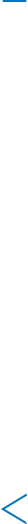 (Nome do(a) Requerente).............................................., contribuinte n.º .............., residente em (ou “com sede em” se for uma empresa) ......................................................... (indicar a morada completa incluindo código postal), concelho de .................., pretendendo construir, de harmonia com o projeto anexo, em quintuplicado,............................................ (edificado que pretende construir), destinado a ............................................ (fins a que se destina o edificado), num terreno que possui em .................. (terminal ou local), freguesia de .............., concelho de ................ confrontando do Norte com .............., Sul com ................, Nascente com ............. .... e do Poente com ............................, vem muito respeitosamente requerer a V. Exª a respetiva licença pelo prazo de ................ meses (ou anos).Pede deferimento ................ (Local), ........ (dia) de .......... (mês) de ......... (ano)O (A) Requerente,(Assinatura)